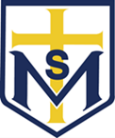 St Mary’s Writing ProgressionWord LevelWord LevelWord LevelWord LevelWord LevelWord LevelWord LevelEYFSYEAR 1YEAR 2YEAR 3YEAR 4YEAR 5YEAR 6Re-read what has been written.Write a simple caption or phrase.Recognise phase 3 digraphs on the sound mat.To use and understand the effects of suffixes –s or –es. (e.g dog, dogs; wish, w ishes) Add suffixes to verbs where no change is needed in the spelling of the root word. (e.g helping, helped, helper)Know how the prefix ‘un’ changes the meaning of verbs and adjectives.Form words using suffixes such as – ness, -er and by compounding (e.g superman, whiteboard)Form adjectives using the suffixes – er, -estUse –ly suffix to turn adjectives into adverbsForm nouns using a range of prefixes (e.g. anti, auto) Understand the use of ‘a’ or ‘an’ depending on the consonant or vowel.Identify and use word families and show how they are related in form and meaning. (e.g. solve, solution, solver, dissolve, insoluble)Recognise the grammatical difference between plural and possessive –sUse Standard English (e.g. we were, instead of we was.)Convert nouns or adjectives in verbs using suffixes (e.g.–ate, -ise, -ify)Use verb prefixes (e.g. dis-, de-, mis-, over-, re-)Recognise the difference between vocabulary of informal speech and that appropriate for formal speech; and use this appropriately.Explore how words are related by meaning as synonyms and antonyms.Sentence LevelSentence LevelSentence LevelSentence LevelSentence LevelSentence LevelSentence LevelEYFSYEAR 1YEAR 2YEAR 3YEAR 4YEAR 5YEAR 6Form most letters correctlyWrite a simple sentence with a capital letter and               full stop most of the time.Write phase 3 tricky words correctlyBegin to write phase 4 tricky words correctly.Use phase 3 digraphs in their writing.Combine words to make sentences.Begin to understand that a sentence contains a subject and a verb (e.g. a thing that is doing something)Join words and clauses using ‘and’.Understand that a sentence contains a subject and a verb. When this is secure:Use subordination: When, if , that, becauseUse co-ordination:Or, and, butUse expended noun phrases for description (e.g. the man on the moon)Know how grammatical patterns in a sentence indicate whether its function is a statement, question, exclamation or command.Understand the difference between a subordinate clause and a main clause- using commas to separate them.Express time, place and cause using conjunctions. (e,g. when, before, after, while, so, because)Adverbs (e.g. then, next, soon, therefore)Prepositions (e.g. before, after, during, in, because of)Extend sentences with more than one clause by using a wide range of conjunctions including when, if, because, althoughExpand noun phrases by adding adjectives, nouns and prepositional phrases (e.g. The teacher becomes The strict maths teacher with the curly hair)Use fronted adverbials (e.g. Later that day, I heard the bad news) and appropriate punctuation (e.g. commas)Use and understand relative clauses- how they are not a main clause- beginning with who, which, where, when, whose, that and use the appropriate punctuation with themIndicate degrees of possibilities using adverbs (e.g perhaps, surely) or modal verbs (might, should, must, will)Use passive voice to affect presentation in a sentence.Recognise and use structures typical of informal and formal speech. (e.g. question tags: He’s your friend, isn’t he? Or use of subjunctive: If I were)Use expanded noun phrases to convey complicated information concisely.Use the perfect verb form to mark relationships of time and cause.Text LevelText LevelText LevelText LevelText LevelText LevelText LevelEYFSYEAR 1YEAR 2YEAR 3YEAR 4YEAR 5YEAR 6Sequence sentences to form short narratives.Choose the correct tense (present and past) consistently throughout writing.Use the progressive form of verbs in the present and past tense (e.g. she is drumming. He was shouting)Learn how to use some features written in Standard English.Start to use paragraphs to group related material.Use headings and sub-headings.Use the present perfect form of verbs instead of the simple past (e.g. He has gone out to play instead of he went out to play)Use paragraphs to organise ideas.Use pronouns and nouns across sentences to avoid repetition.Create flow within a paragraph by using: then, after, that, this, firstly.Link ideas across paragraphs using adverbials of time (e.g Later) place (e.g. Nearby) and number (e.g.Secondly) or tense choice (e.g. He had seen her before)Link ideas across paragraphs using a range of devices, including repetition of a word or phrase, grammatical connections (e.g. adverbials such as on the other hand, in contrast, as a consequence) and ellipsis.Use layout devices to structure texts (e.g. headings, sub- headings, columns, bullets or tables)PunctuationPunctuationPunctuationPunctuationPunctuationPunctuationPunctuationEYFSYEAR 1YEAR 2YEAR 3YEAR 4YEAR 5YEAR 6Write a simple sentence with a capital letter and a full stop most of the time.Separate words with spaces.Begin to punctuate using capital letters, full stops, question marks and exclamation marks.Use capital letters for names of people, places and the days of the week.Use capital letters, full stops, question marks and exclamation marksUse commas to separate items in a list.Use apostrophes to mark where letters are missing in spelling.Use apostrophes for singular possession (e.g. the girl’s name.)Begin to use inverted commas to punctuate direct speech.Use inverted commas and other punctuation accurately to indicate direct speech. (e.g.Nikola said, “ Please could you pass me my pencil?”Use apostrophe to mark plural possession (e.g. The girls’ shoes)Use commas after fronted adverbials.Use brackets, dashes and commas to indicate parenthesis.Use semi-colon, colon and dash to mark the boundary between independent clauses.Use a colon to introduce a list and semi-colon within lists.Punctuate bullet points correctly.Use hyphens to avoid ambiguity (e.g. man eating shark vs man-eating shark)TerminologyTerminologyTerminologyTerminologyTerminologyTerminologyTerminologyEYFSYEAR 1YEAR 2YEAR 3YEAR 4YEAR 5YEAR 6Letter, capital letter, word, singular, plural, sentence, punctuation, full stop, question mark, exclamation mark, subject, verbNoun, noun phrase, statement, question, exclamation, command, compound, suffix, adjective, adverb, verb, tense, past, present,apostrophe, comma.Preposition, conjunction, word family, prefix, clause, subordinate clause, direct speech, consonant, consonant letter vowel, vowel letter,inverted commas, speech marks.Determiner, pronoun, possessive pronoun, adverbialModal verb, relative pronoun, relative clause, parenthesis, bracket, dash, cohesion.Subject, object, active, passive, synonym, antonym, ellipsis, hyphen, colon, semi-colon, bullet points.